新 书 推 荐中文书名：《理解所失，为生活喝彩》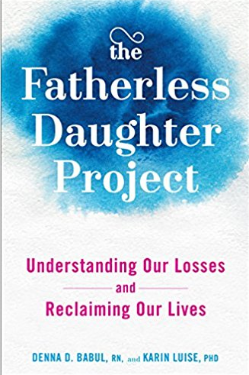 英文书名：THE FATHERLESS DAUGHTER PROJECT: UNDERSTANDING OUR LOSSES AND RECLAIMING OUR LIVES作    者：Denna D. Babul and Karin L. Smithson出 版 社：Avery代理公司：Wendy Sherman/ANA/Claire页    数：304页出版时间：2016年6月代理地区：中国大陆、台湾审读资料：电子稿类    型：励志/家教育儿内容简介：    二十年前，当《没有母亲的女儿》（Motherless Daughters）刚刚出版的时候，它引发了一场心灵治愈的狂潮。当丹娜·巴布尔（Denna Babul）和卡琳·路易斯（Karin Luise）想找到一部与之并列的、关于没有父亲的书，却失败了的时候，他们打算自己出版一部。“无父女儿项目”就这样诞生了，它将帮助那些没有父亲的女性了解她们的缺失，是怎样影响她们的生活，并影响她们的成长和成就的。父亲应该为子女提供安全感和稳定感，因此，父亲的缺失，是会给子女带来巨大影响的，这也却决于他离开的方式和一个女孩失去父亲时的年龄。作者通过对五千多名因死亡、婚姻、忽视和彻底遗弃而失去父亲的女性的采访，发现失去父亲的女儿往往会将自己的情绪完全地隐藏起来。而这些情绪问题，反过来又会影响成年女性处理人际关系的模式，从而导致挫折，她们常常会弄不清楚这些挫折和困难的原因。这本书以同情心和专业知识为载体，让读者在遇到这些困难，需要解答的时候，能够获得以前从未得到过的支持和理解。作者简介：    丹娜·D. 巴布尔（Denna D. Babul）是一名注册护士，也是一名成功的生活教练、励志演说家、作家、医学专家，她是“Huff Post ”博客的博主和“无父女儿项目”（Fatherless Daughter Project）的共同创始人。她曾参加过今日秀和“ Atlanta & Company”。巴布尔在十三岁的时候失去了父亲，这段经历一直影响着她，她呼吁人们为各个年龄段失去父亲的女性建立社区、提供支持系统。她的工作重点是帮助人们学会与艰难的过去共处，并将其转化为动力，创造美好未来。她目前和她的丈夫及两个孩子一起生活在亚特兰大。    卡琳·路易斯博士（Karin Luise, Ph.D.）是一位顾问、作家、教育家和励志演说家，她的主攻方向是精神性、女性问题和整体的健康观。她为《赫芬顿邮报》（The Huffington Post ）撰写定期博文，并且在《赫芬顿邮报生活版》（HuffPost Live）、《今日美国》（USA Today），以及《亚特兰大新闻宪政报》（The Atlanta Journal-Constitution）上也有文章发表。她对自己的工作充满热情，努力帮助人们找到内心的平静和生活的目标。她目前与三个孩子，还有救援犬塔克（Tucker）一起生活在亚特兰大。媒体评论：    “这本书从头到尾收录了许许多多有趣的个人故事，那些失去了父亲的女儿们一定会在本书中找到实用的建议，以及无数的支持与鼓励，这些内容可以帮助她们治愈伤口，重获新生。”----《出版者周刊》（Publishers Weekly）    “这项开创性的工作，将使大量的女性在父亲不在的情况下努力地了解自己。作为一个在仍然由男性主宰的世界里生活，却没有父亲的女性，的确会面临许多问题，而这一特殊的损失，直到现在才开始有人进行恰当的探讨。这本精彩的书为读者提供了慰藉和深刻的见解，并给那些失去这个重要人物的女性带来了极大的安慰。”----克莱尔·比德韦尔·史密斯（Claire Bidwell Smith），《继承的规则》（The Rules of Inheritance ）和《在这之后》（After This）谢谢您的阅读！请将反馈信息发至：乔明睿（Claire）安德鲁﹒纳伯格联合国际有限公司北京代表处
北京市海淀区中关村大街甲59号中国人民大学文化大厦1705室, 邮编：100872
电话：010-82449026传真：010-82504200
Email: Claire@nurnberg.com.cn网址：www.nurnberg.com.cn微博：http://weibo.com/nurnberg豆瓣小站：http://site.douban.com/110577/微信订阅号：ANABJ2002